2nd October 2015Dear ParentSki Course / Sessions 2015Yes, we have come around to that the time of year when our beginner’s and novices get a chance to have some training on the Dry Ski slope at Mendip Outdoor Pursuits Centre. These sessions are highly recommended as the basis of ensuring that your son gets the training and experience of skiing in the lead up to the trip.The cost of the 5 week course is £95.00 which includes tuition, equipment hire and transport to and from Avon Ski Centre. This will start on Wednesday 4th November for 5 weeks with the last session on Wednesday 9th December.  There will not be a dry slope session on Wednesday 25th November. Payment for these sessions needs to be by cheque by return post. Failure of us not receiving the fees will result in your son not being able to attend the sessions. Both form and cheque must be returned by Monday 12th October 2015, at the very latest.Yours sincerely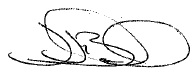 JON BALLSki Co-ordinatorEncs……………………………………………………………………………………………………………….Beginner’s course I would like my son to take part, and enclose a cheque for £95.00 and the completed consent form.Name of student ……………………………………..Signature of Parent / Guardian …………………………………..     Date …………………………..